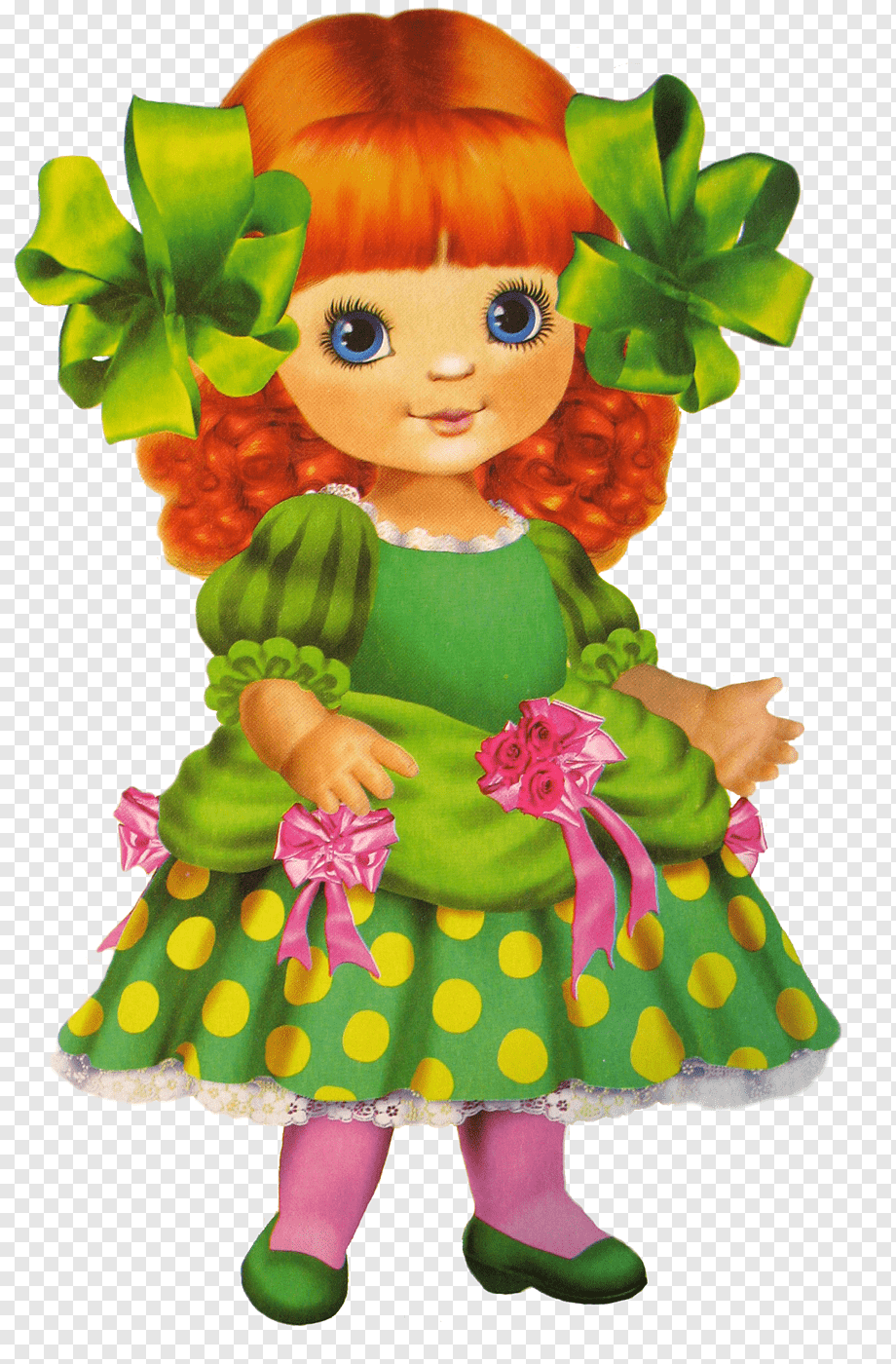 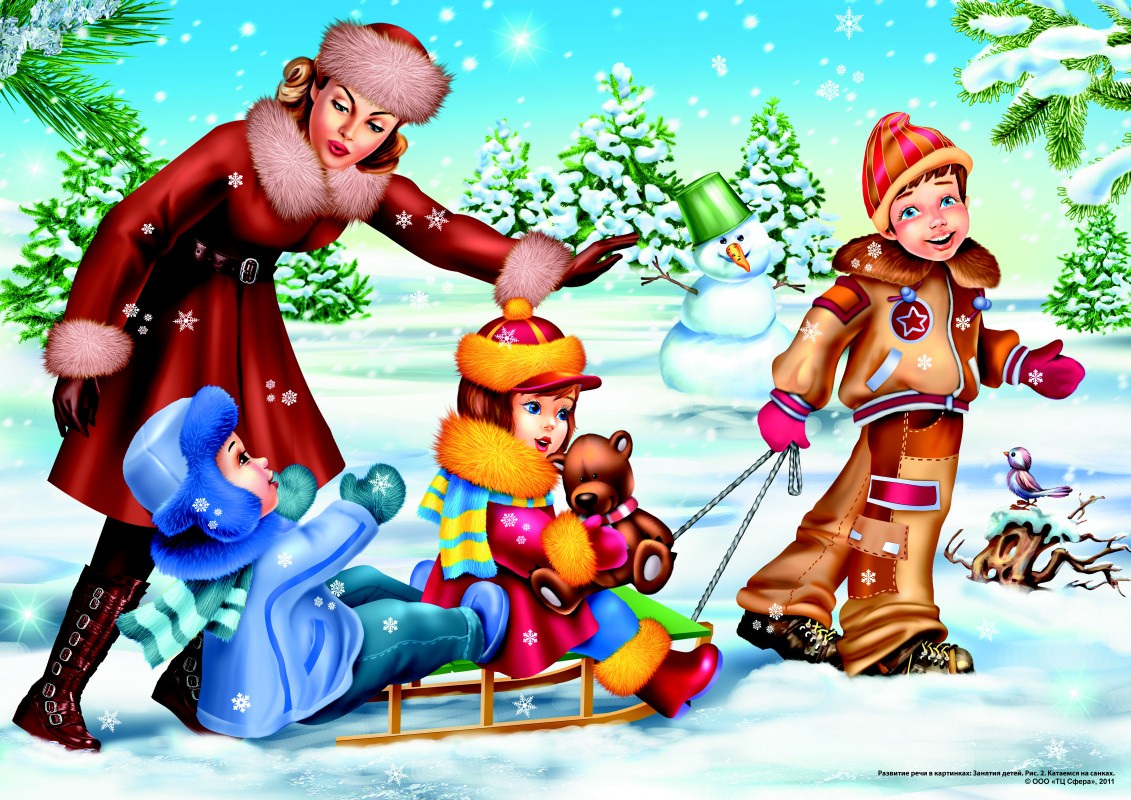 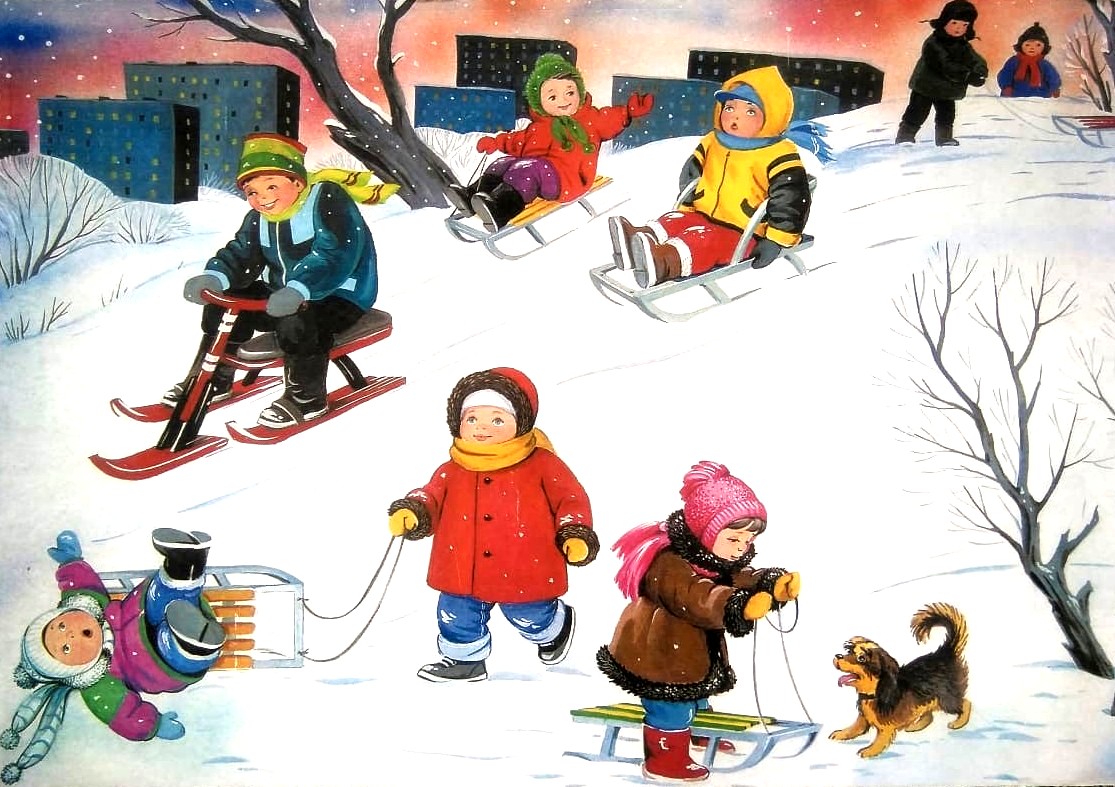 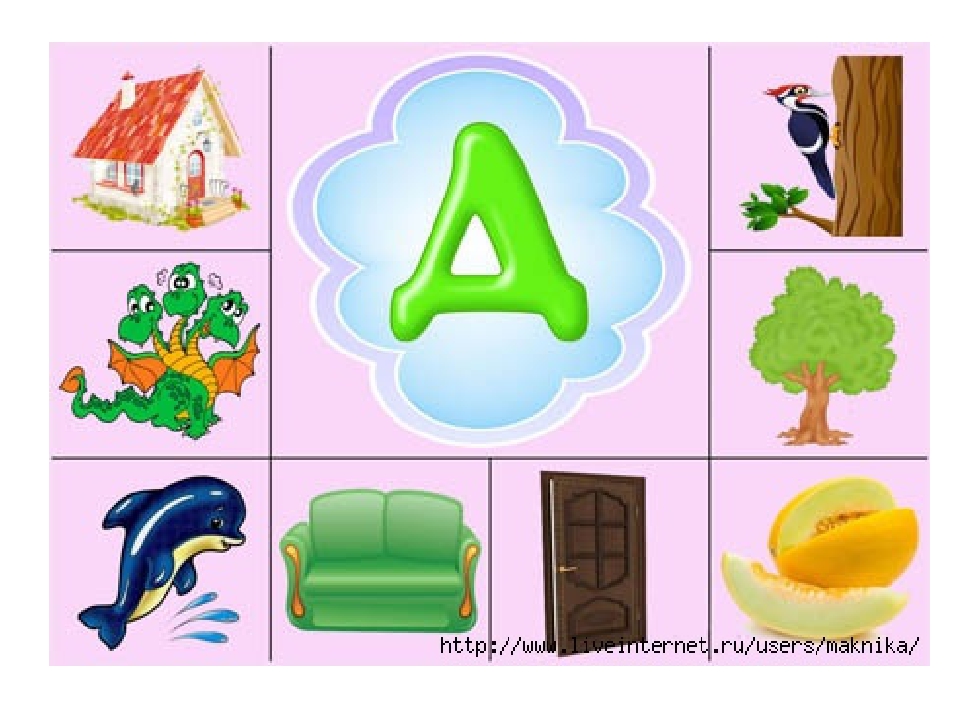 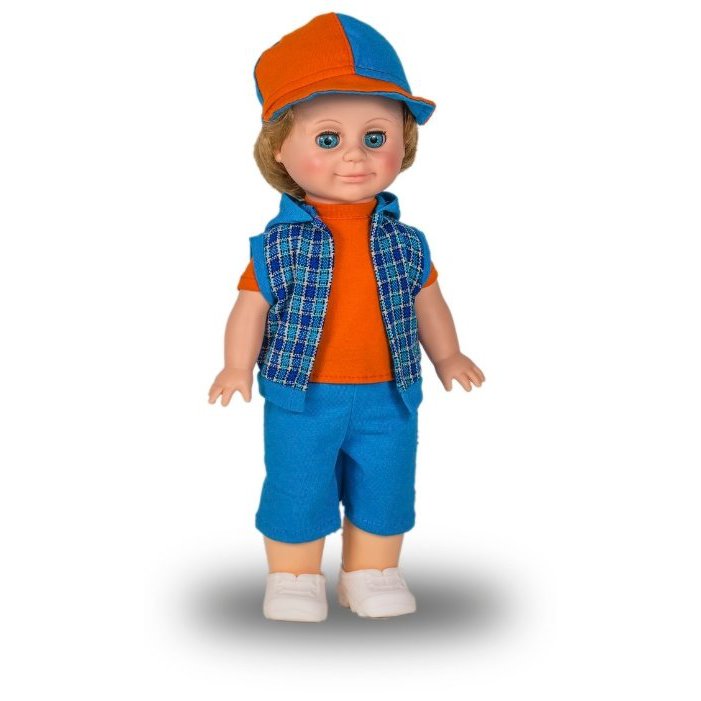 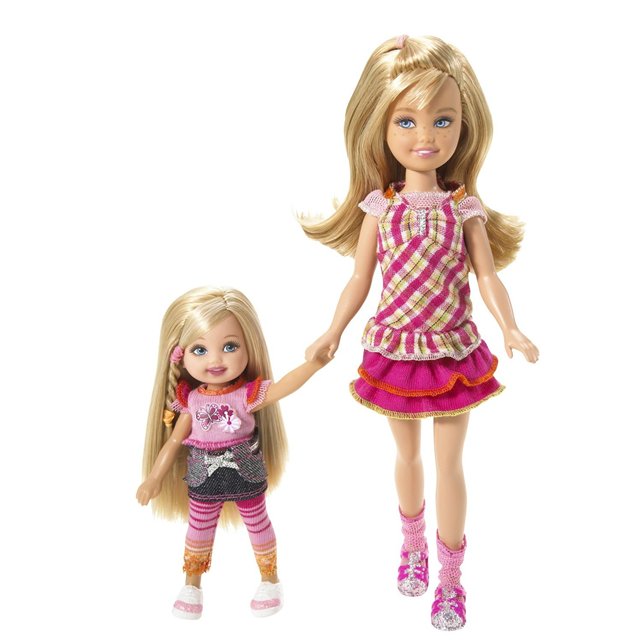 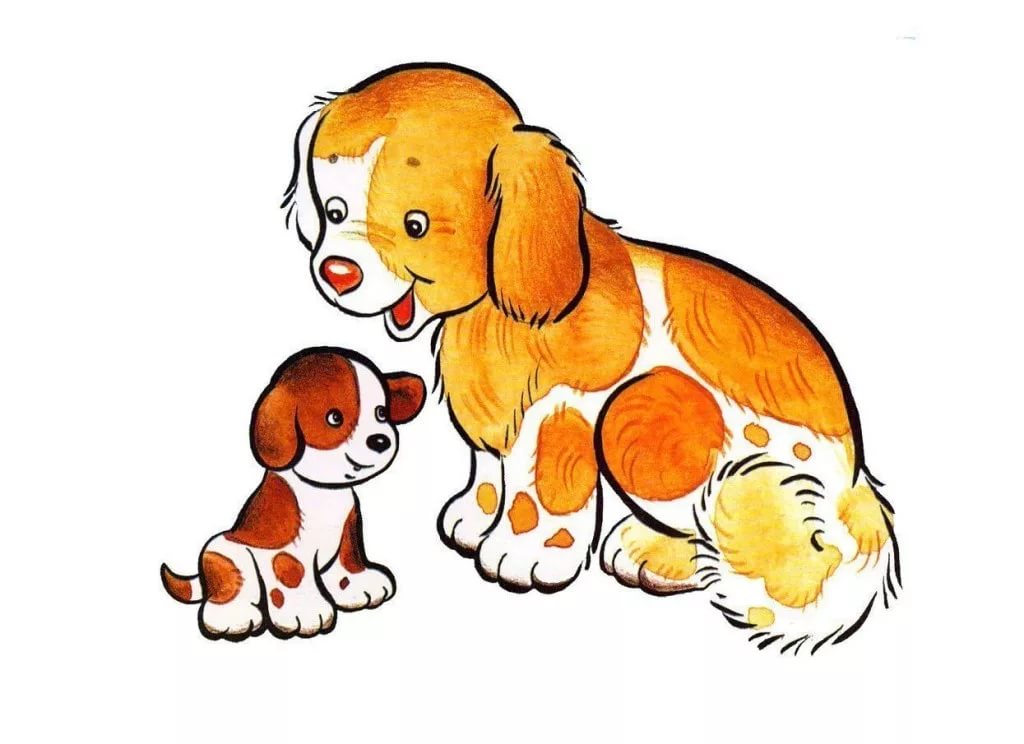 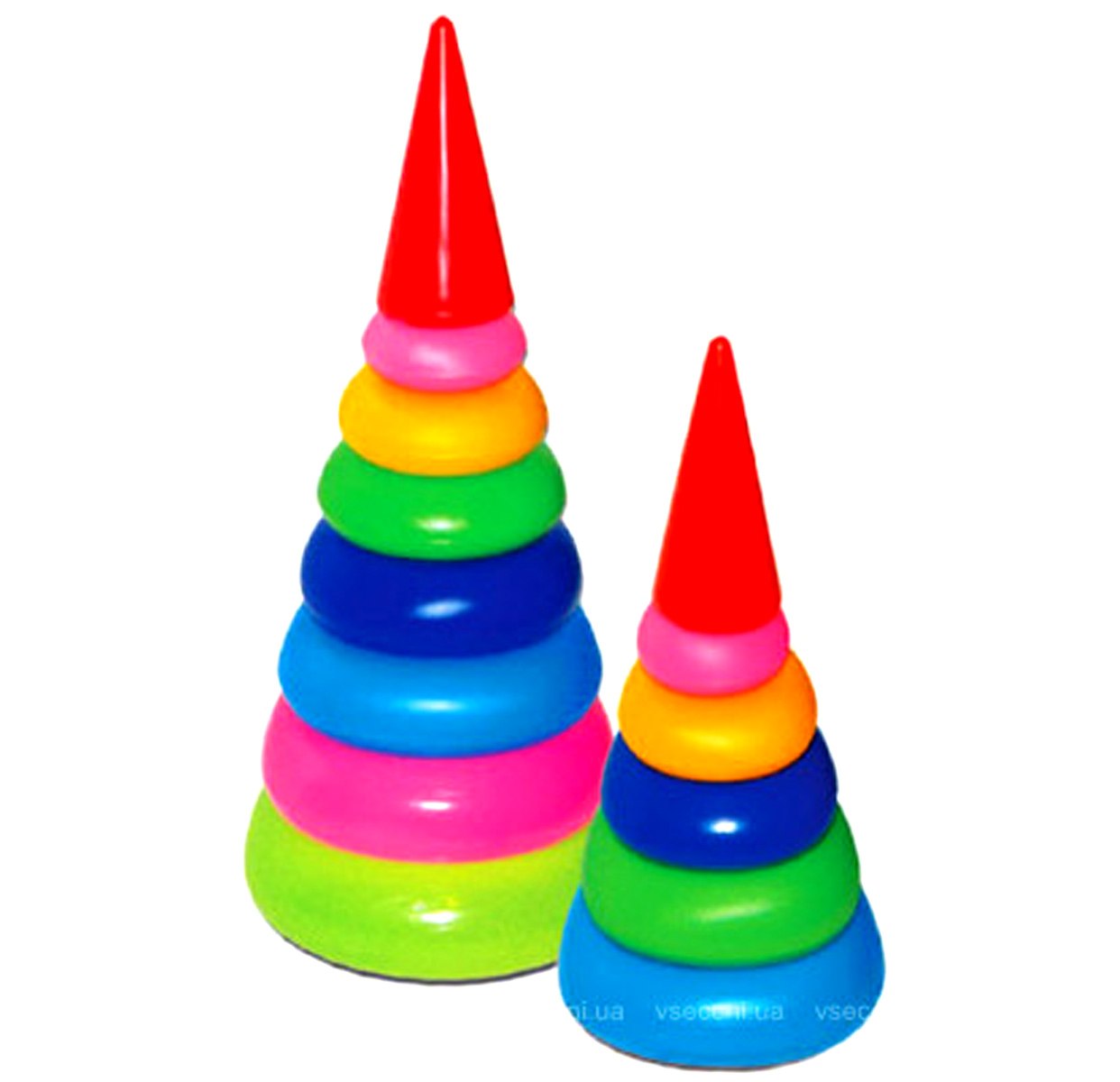 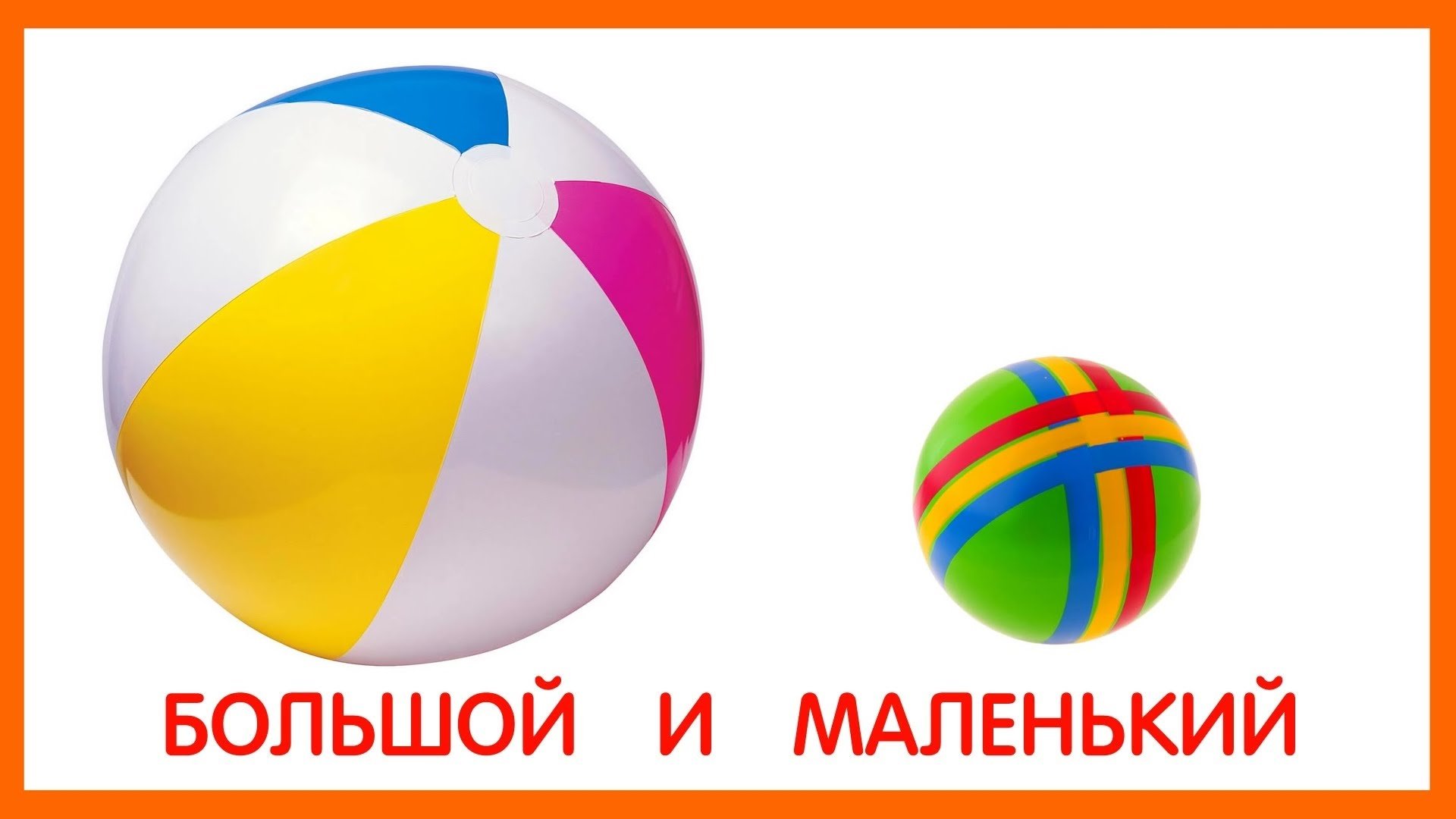 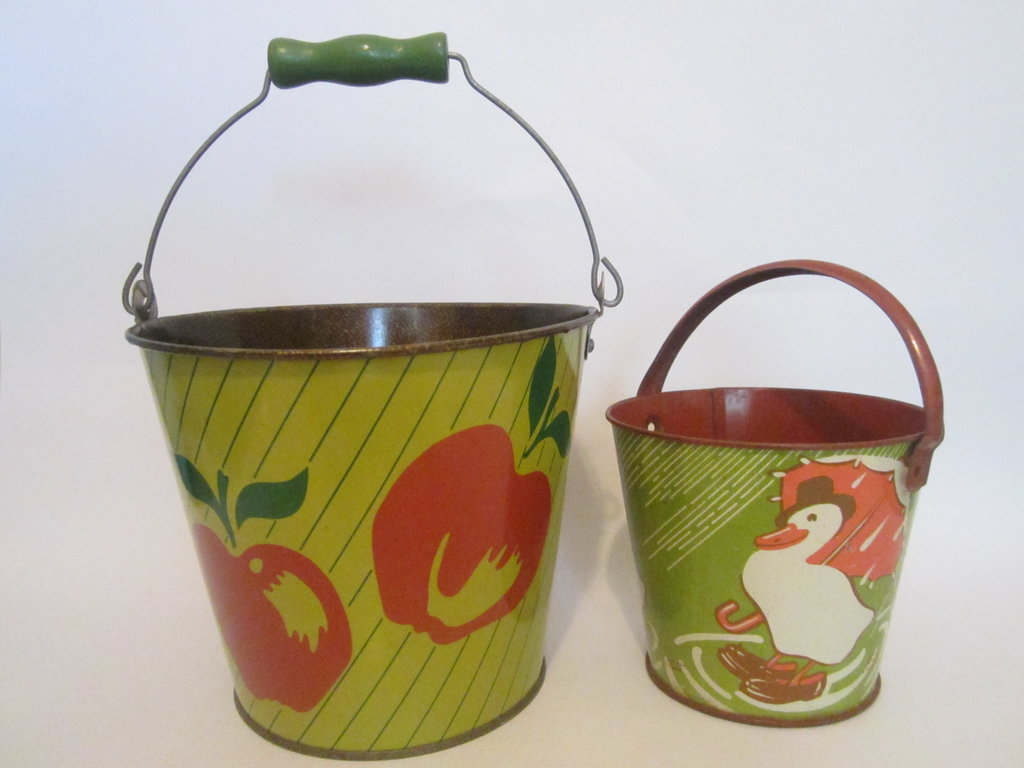 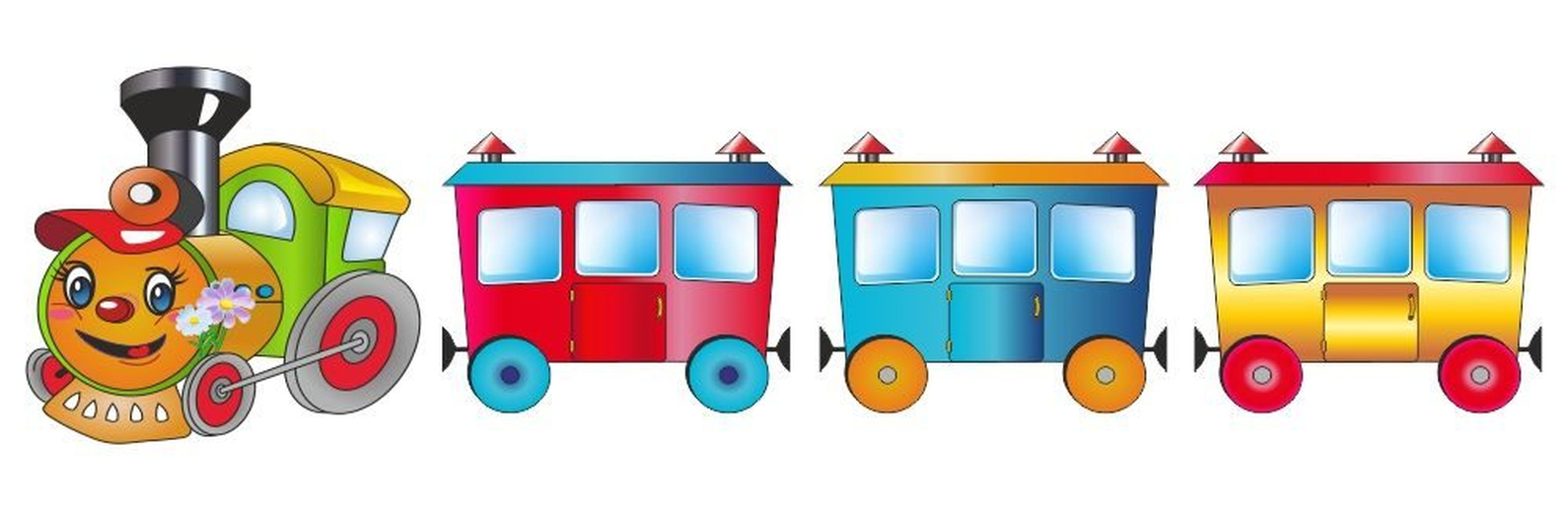 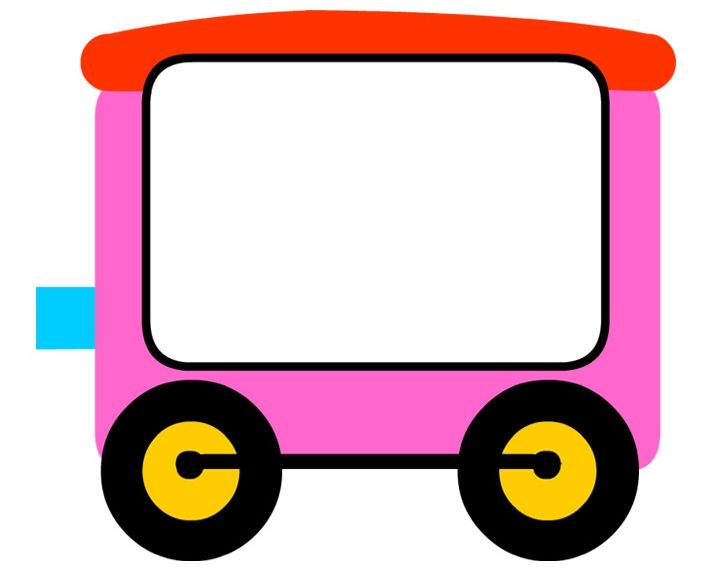 Крошка сын
 к отцу пришёл,
и спросила кроха:
— Что такое
 хорошо
и что такое
 плохо? —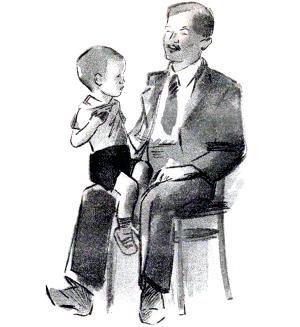 У меня
 секретов нет, —
слушайте, детишки, —
папы этого
 ответ
помещаю
 в книжке.

— Если ветер
 крыши рвёт,
если
 град загрохал, —
каждый знает —
 это вот
для прогулок
 плохо.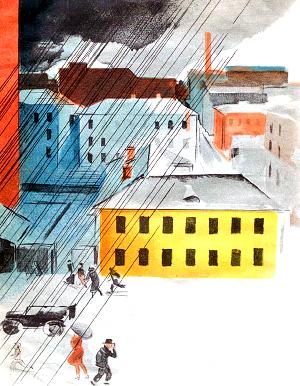 Дождь покапал
 и прошёл.
Солнце
 в целом свете.
Это —
 очень хорошо
и большим
 и детям.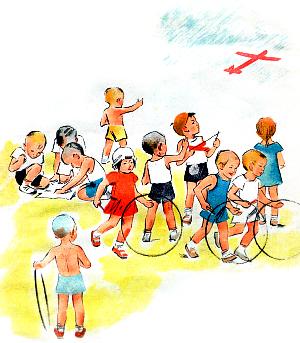 Если
 сын
 черне́е ночи,
грязь лежит
 на рожице, —
ясно,
 это
 плохо очень
для ребячьей кожицы.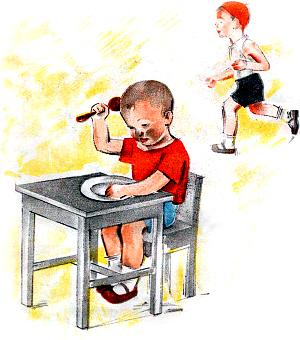 Если
 мальчик
 любит мыло
и зубной порошок,
этот мальчик
 очень милый,
поступает хорошо.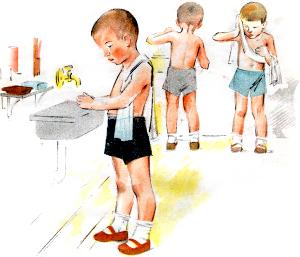 Если бьёт
 дрянной драчун
слабого мальчишку,
я такого
 не хочу
даже
 вставить в книжку.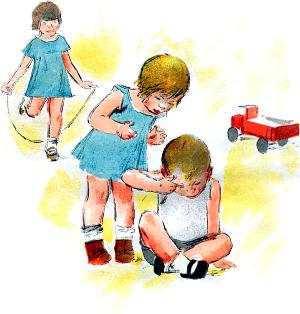 Этот вот кричит:
 — Не трожь
тех,
 кто меньше ростом! —
Этот мальчик
 так хорош,
загляденье просто!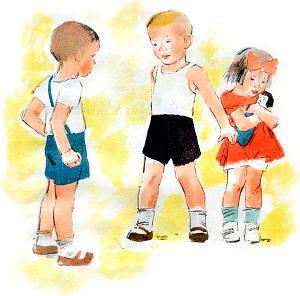 Если ты
 порвал подряд
книжицу
 и мячик,
октябрята говорят:
плоховатый мальчик.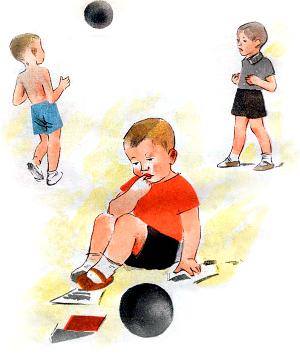 Если мальчик
 любит труд,
тычет
 в книжку
 пальчик,
про такого
 пишут тут:
он
 хороший мальчик.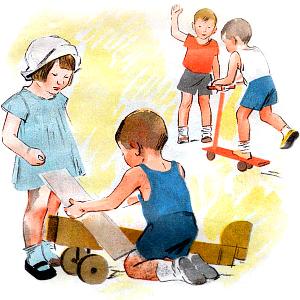 От вороны
 карапуз
убежал, заохав.
Мальчик этот
 просто трус.
Это
 очень плохо.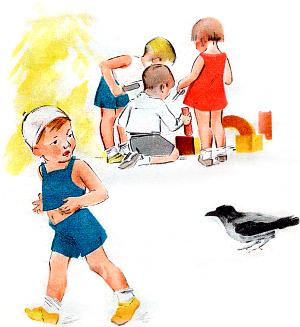 Этот,
 хоть и сам с вершок,
спорит
 с грозной птицей.
Храбрый мальчик,
 хорошо,
в жизни
 пригодится.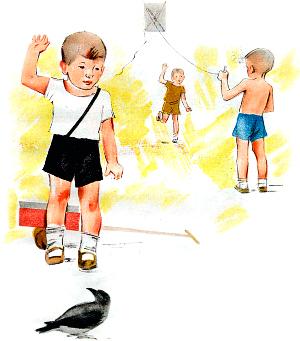 Этот
 в грязь полез
 и рад,
что грязна рубаха.
Про такого
 говорят:
он плохой,
 неряха.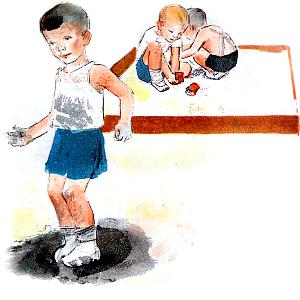 Этот
 чистит валенки,
моет
 сам
 галоши.
Он
 хотя и маленький,
но вполне хороший.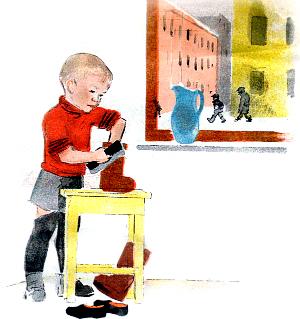 Помни
 это
 каждый сын.
Знай
 любой ребёнок:
вырастет
 из сына
 свин,
если сын —
 свинёнок.

Мальчик
 радостный пошёл,
и решила кроха:
«Буду
 делать  хорошо,
и не буду —
 плохо».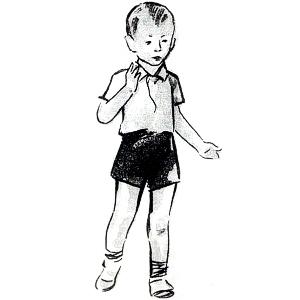 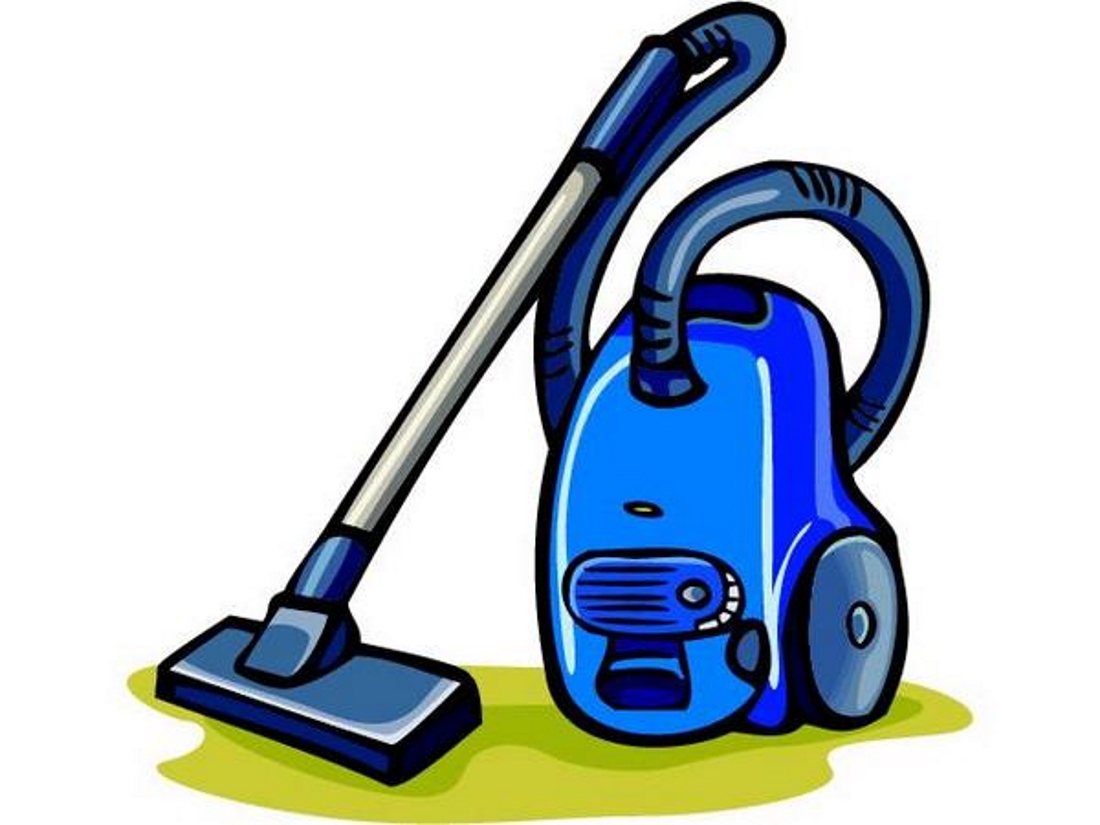 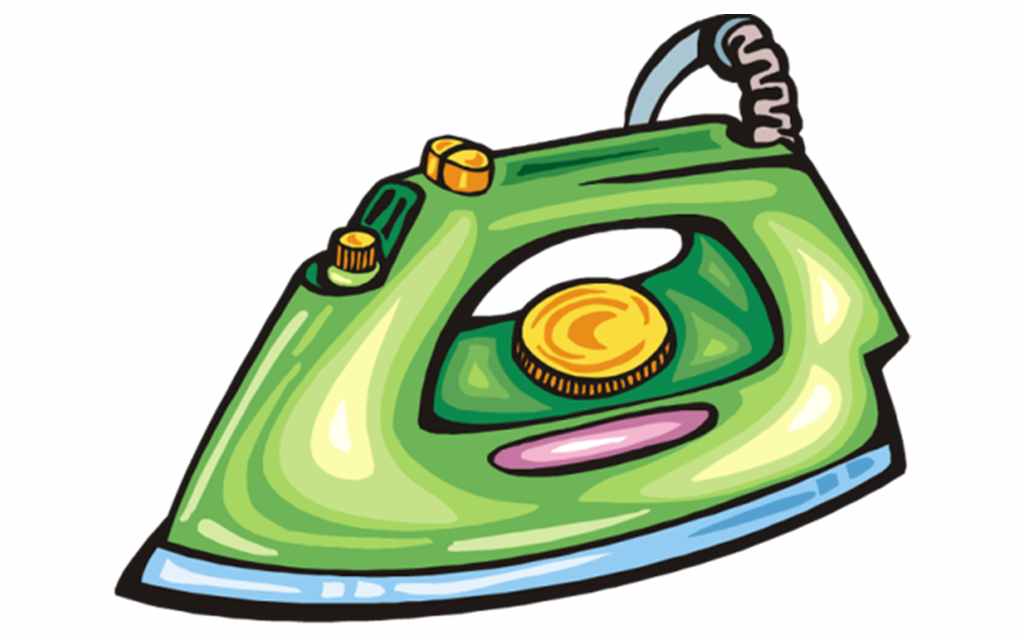 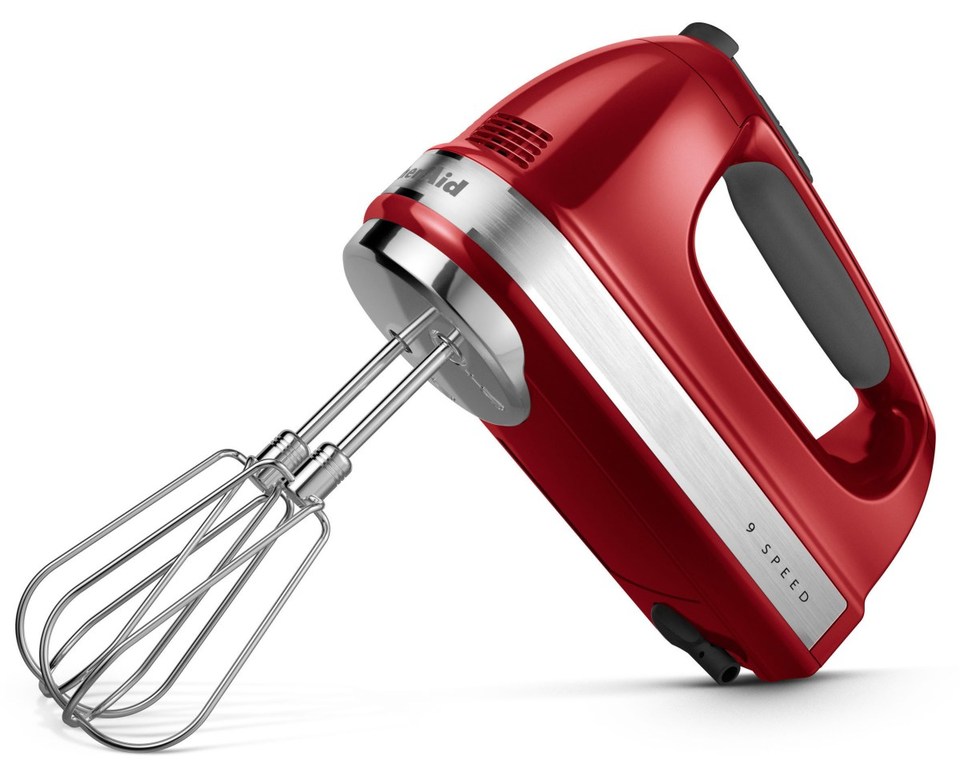 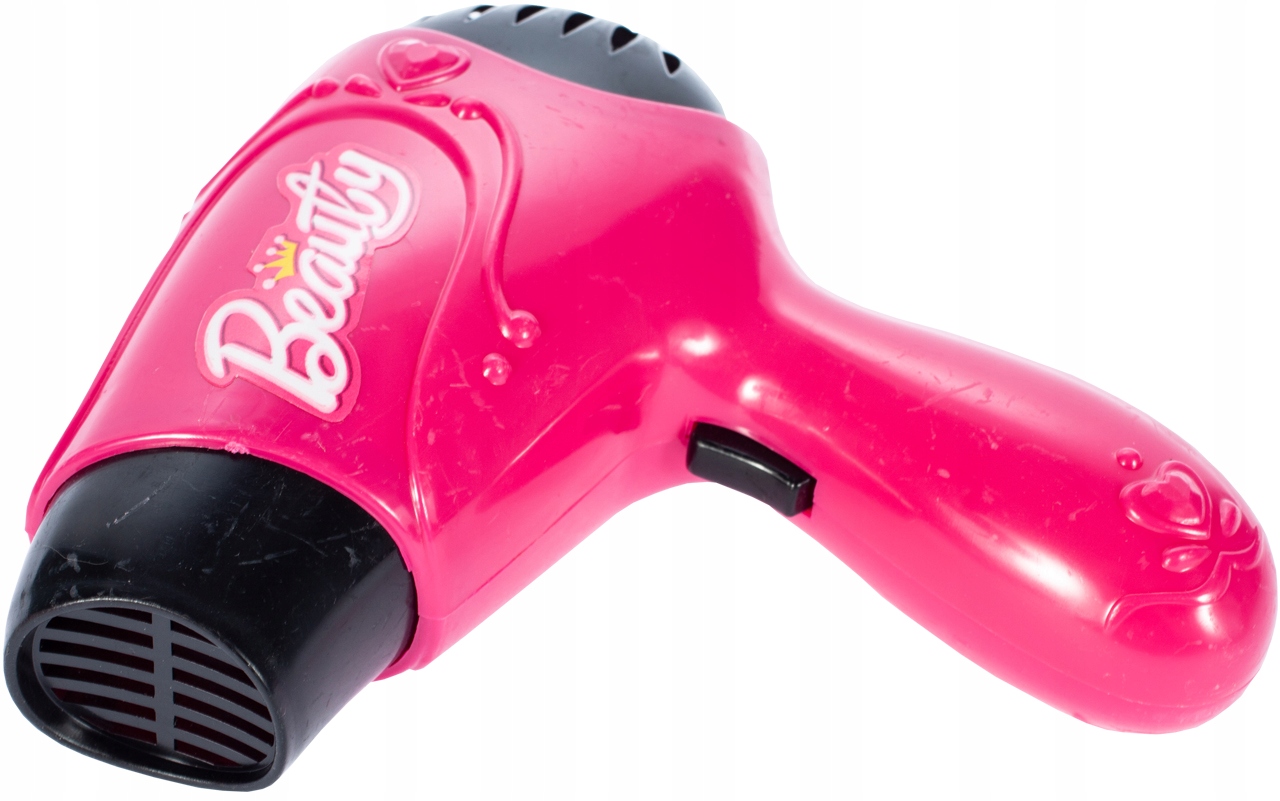 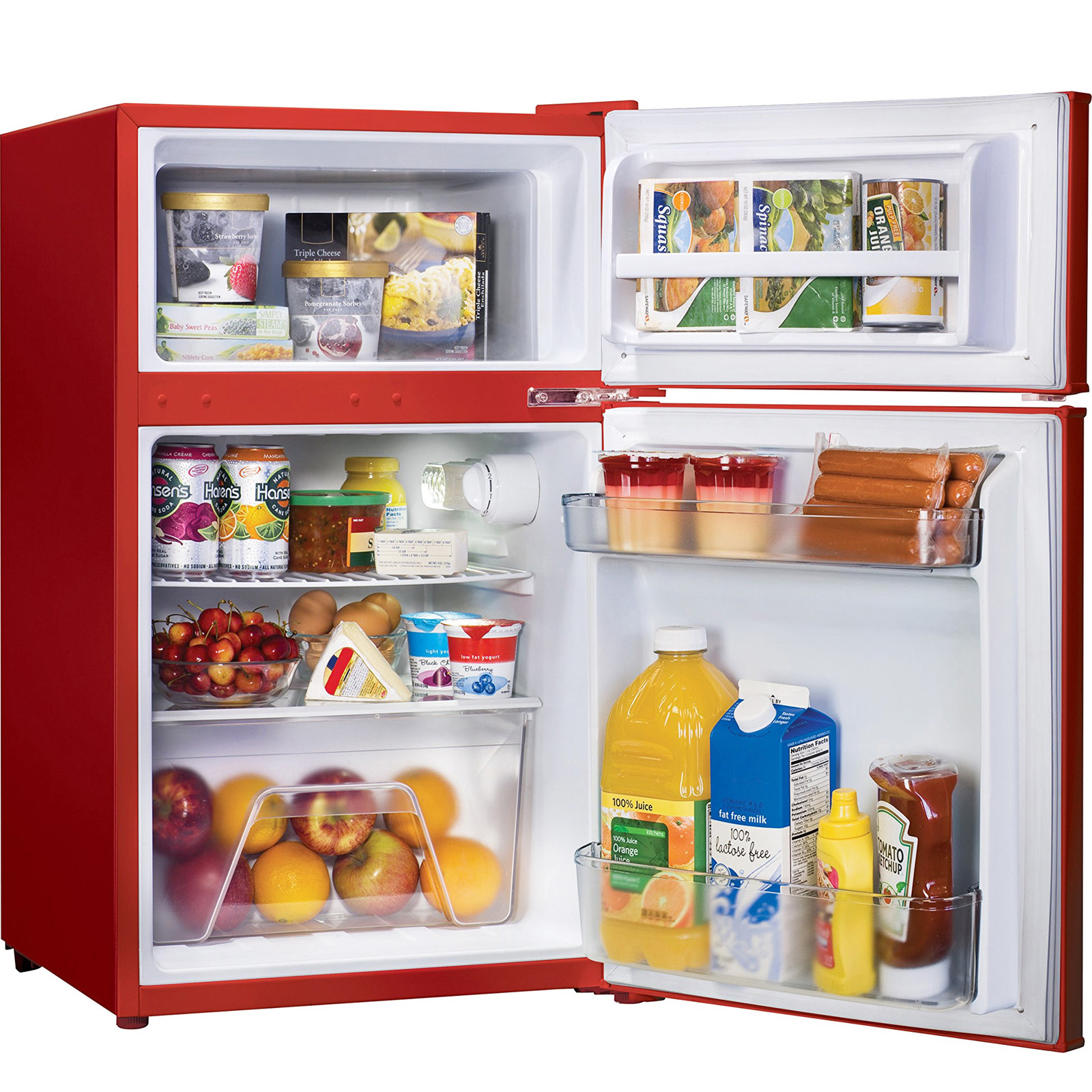 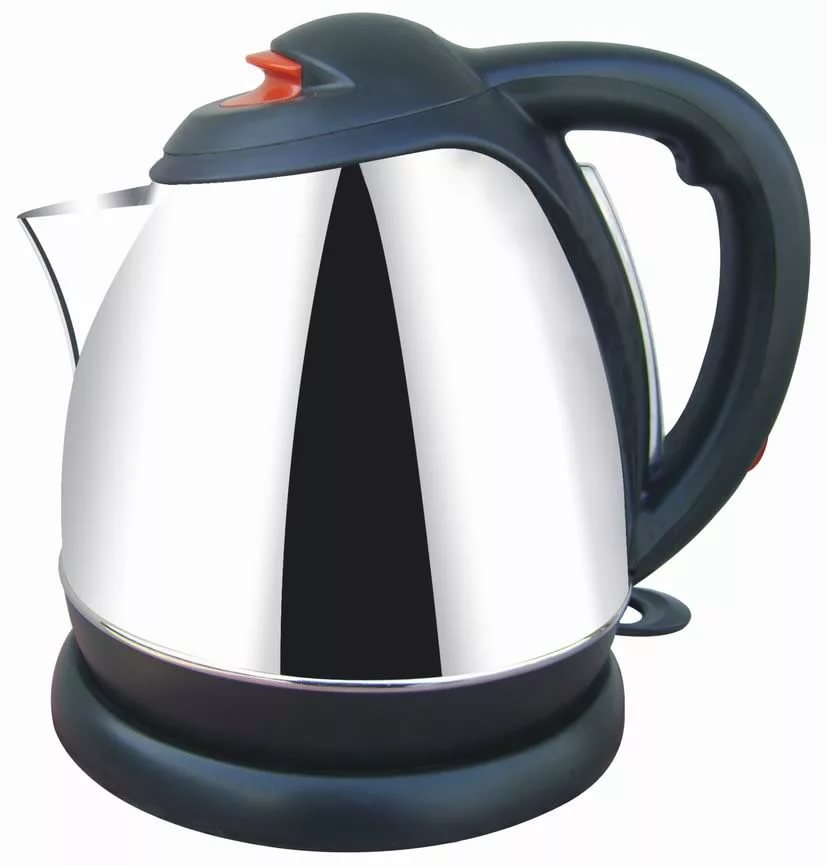 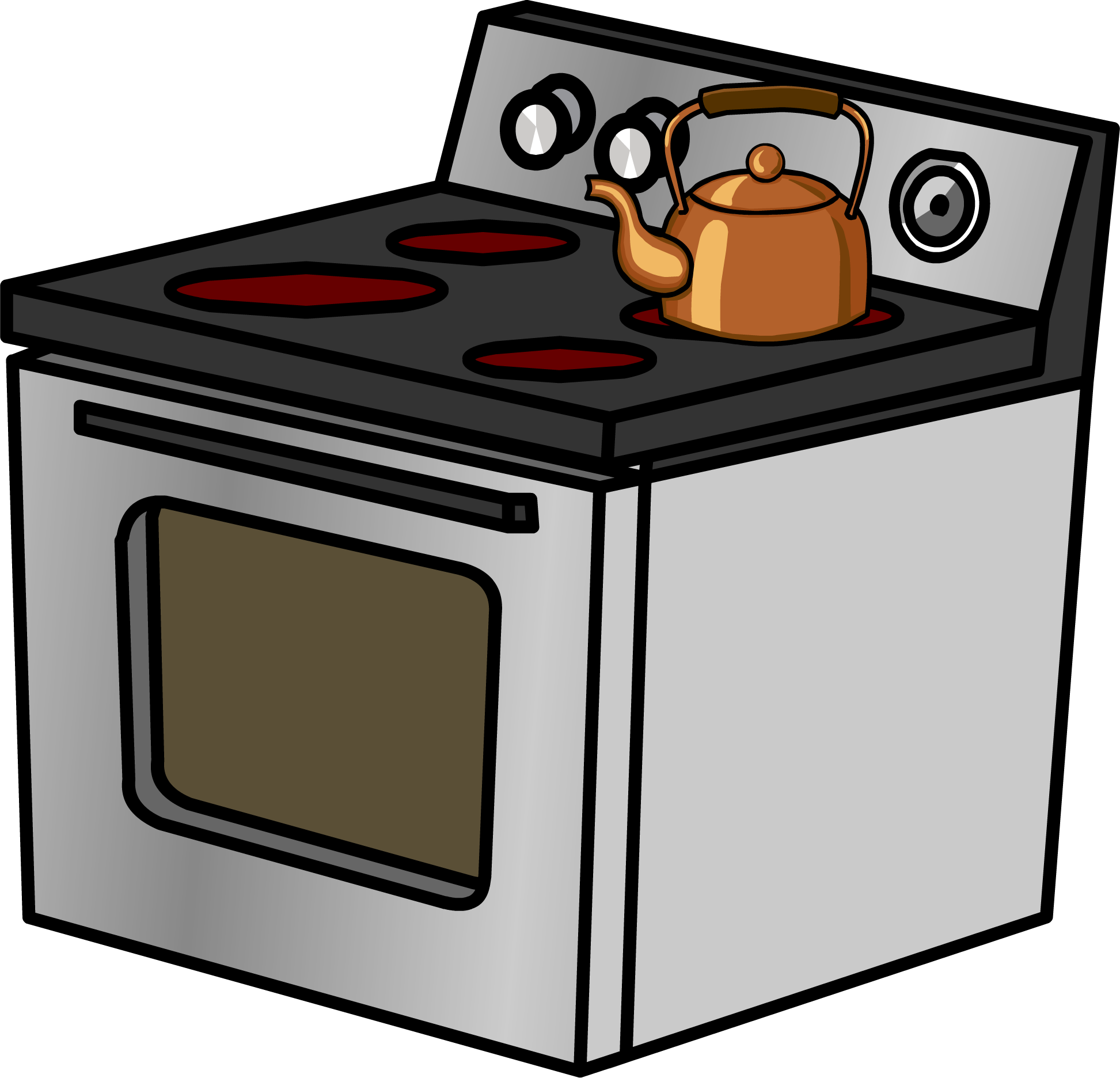 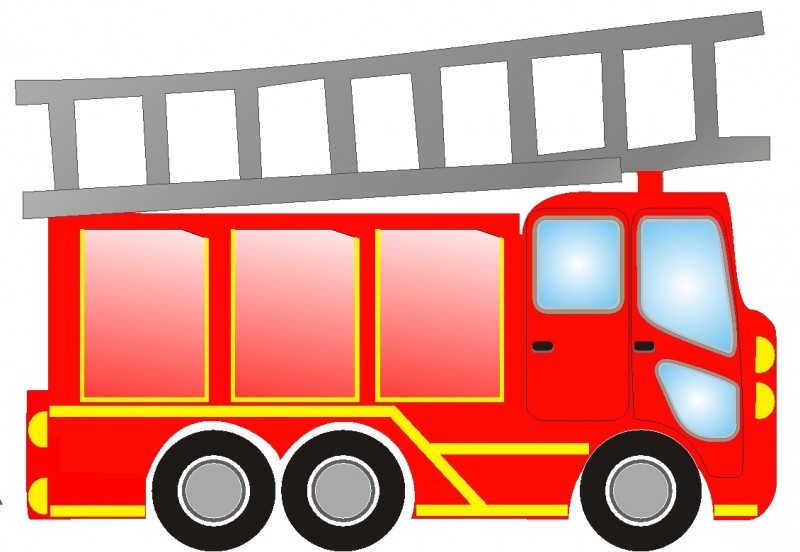 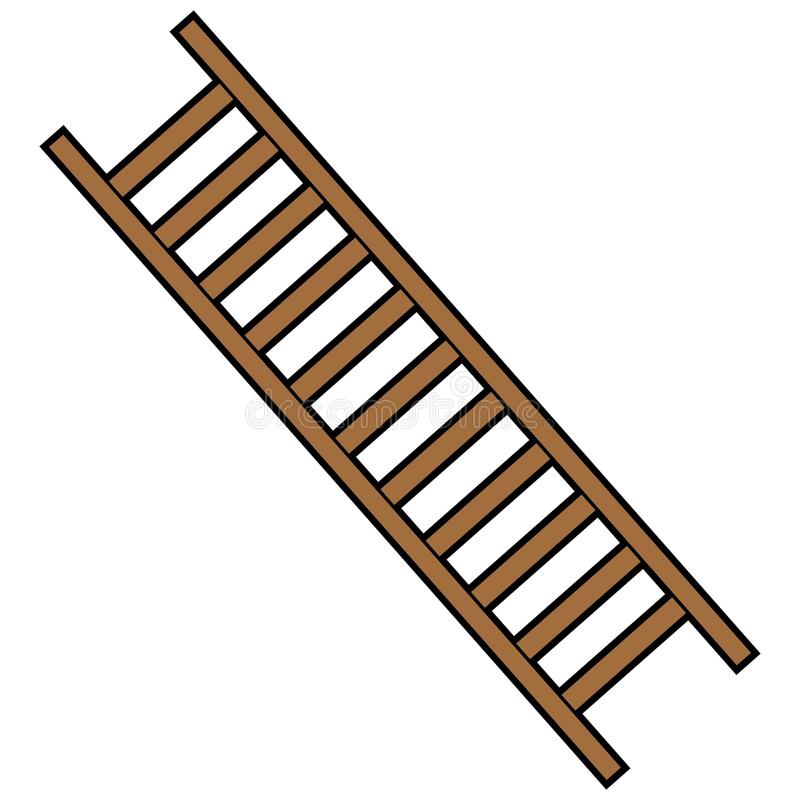 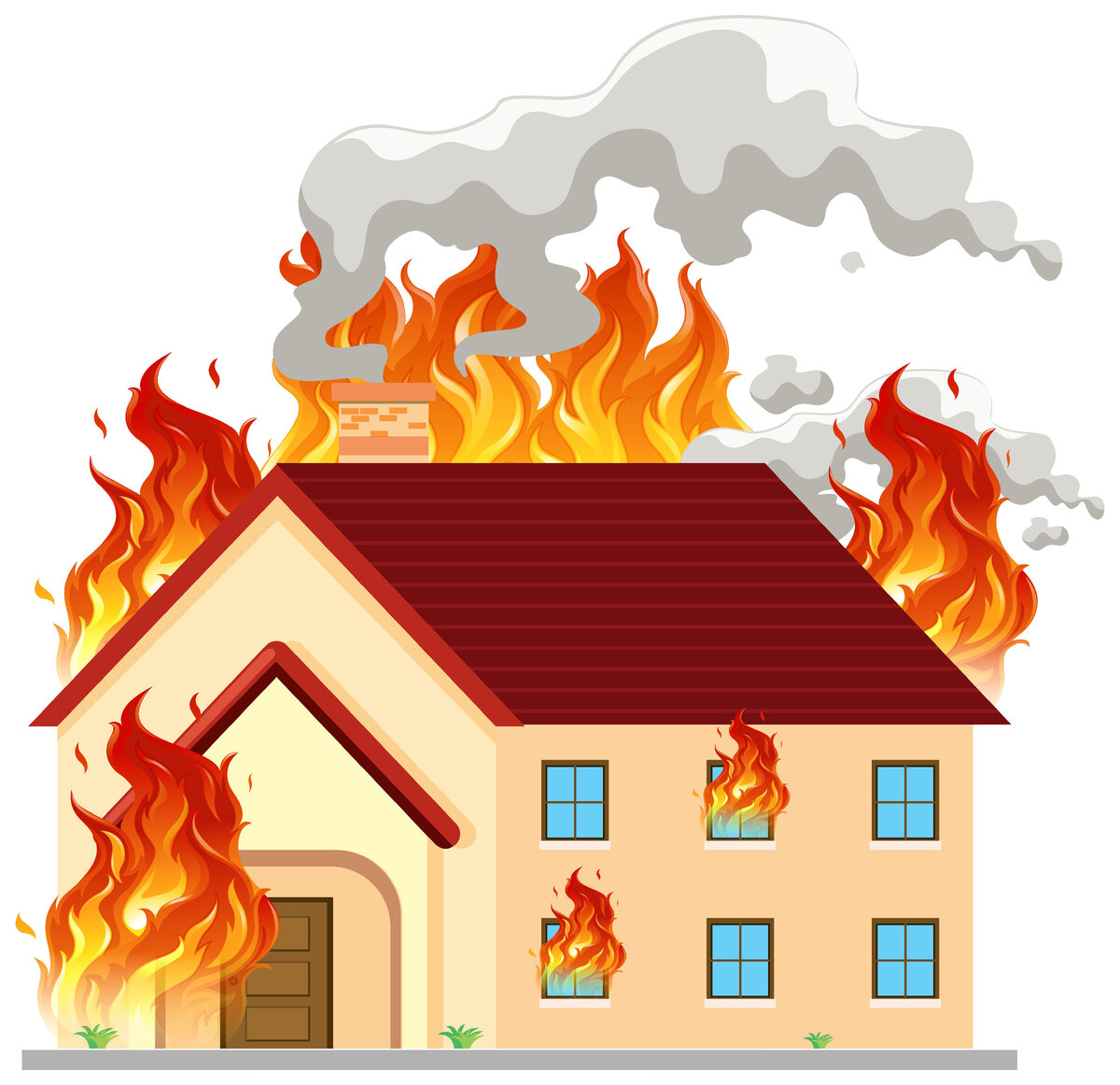 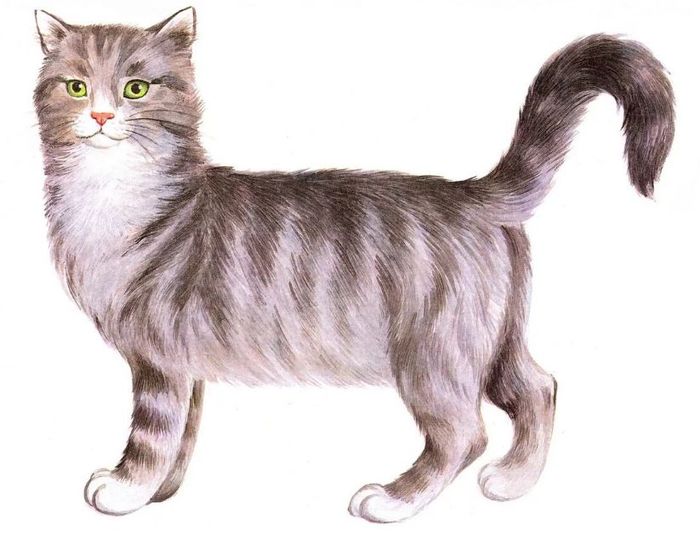 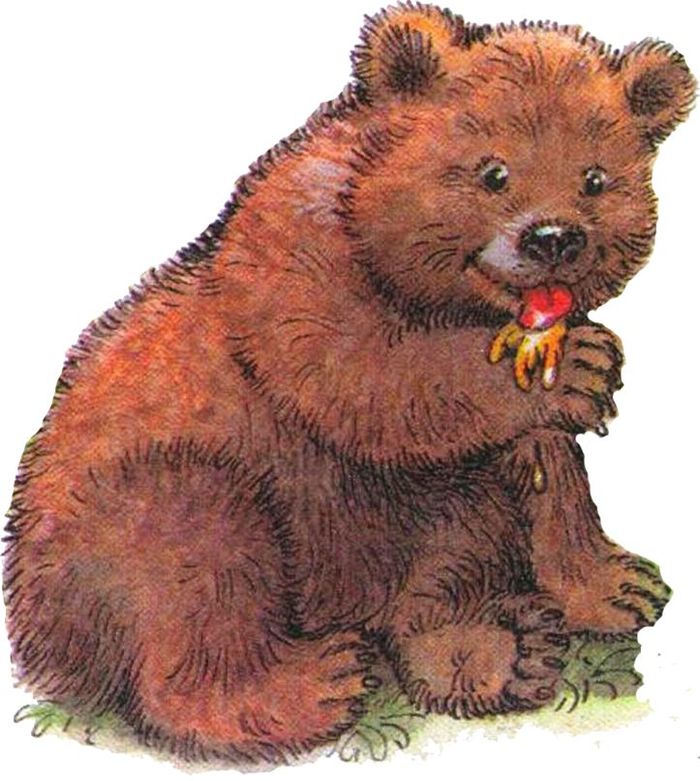 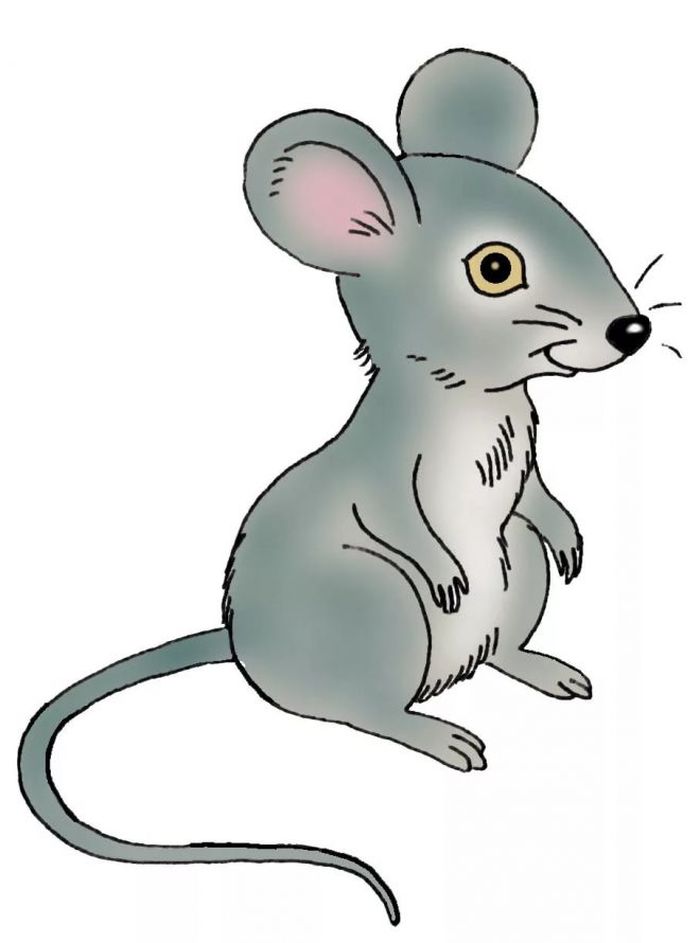 